ASSUNTO: MOÇÃO DE PESAR, COM UM MINUTO DE SILÊNCIO, PELO FALECIMENTO DA SENHORA MARIA LICHTSCHEIDL DE MORAES OCORRIDO EM 13 DE OUTUBRO DE 2018.  DESPACHO:                           SALA DAS SESSÕES ______/______/______                                                 PRESIDENTE DA MESAMOÇÃO Nº    DE  2018.SENHOR PRESIDENTE,SENHORES VEREADORES E VEREADORAS,Requeiro à Mesa, na forma regimental de estilo, depois de ouvido o Douto Plenário, e de acordo com o Art. 162, combinado com Art. 152 § 2 do Regimento Interno Vigente, seja consignado em ata de nossos trabalhos, VOTOS DE PROFUNDO PESAR PELO FALECIMENTO DA SENHORA MARIA LICHTSCHEIDL DE MORAES, ocorrido no  dia 13 de Outubro de 2018.Proponho ainda que ao final dos trabalhos da presente sessão seja guardado um respeitoso MINUTO DE SILÊNCIO em memória a ilustre cidadã.Requeiro, ainda que seja oficiado aos familiares da Saudosa SRA. MARIA LICHTSCHEIDL DE MORAES. Registramos, também, nossas sinceras condolências à família enlutada e que Deus conforte o coração de seus familiares e amigos por esta inestimável perda.Sala das Sessões “Vereador Santo Rótolli” aos 05 de Novembro de 2018.VEREADOR MOACIR GENUÁRIO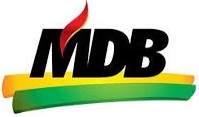 